«Ділмар» пікір-сайыс клубының паспортыҚарағанды облысы білім басқармасының, Балқаш қаласы білім бөлімінің «Михаил Русаков атындағы мектеп-интернаты» КММЖетекшісі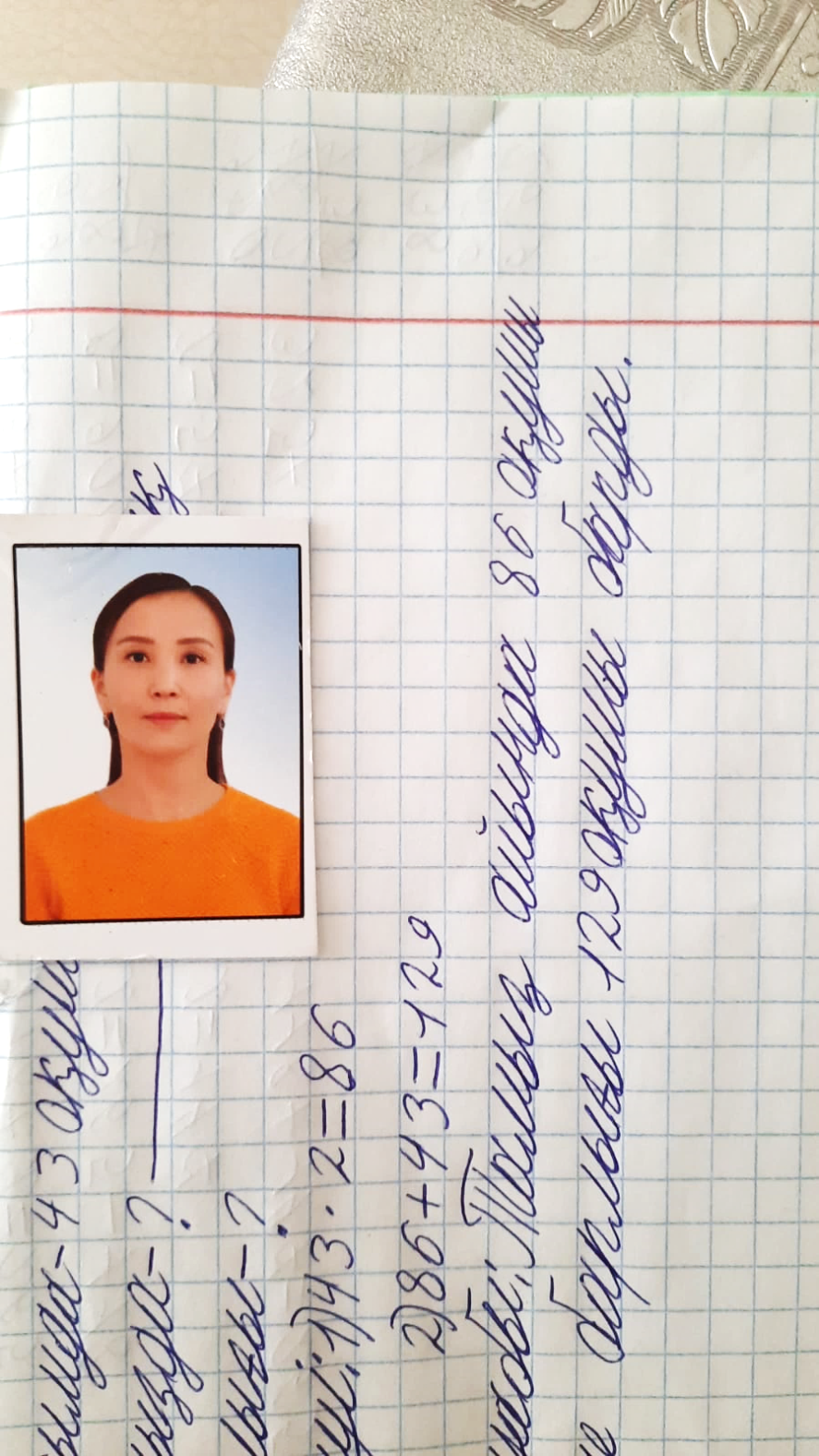 Аты-жөні: Алуакасова Эльмира КайыргелдыкызыТуған күні, айы, жылы: 10.04.1987 жылЕңбек өтілі: 13 жыл, 6 айБілімі: ЖоғарыМарапаттар: -Клубтың ашылу күні01.09.2015 жылМекен-жайыБалқаш қаласы, Cәтбаев көшесі, 6 үйОқыту тіліҚазақшаБілім алушылар саны20Жетістіктер-